Medical History Disclosure FormName: ___________________________Age & Date of Birth: ___________________________Emergency Contact:_____________________Email Address: _________________________ Phone Number:__________________________What areas of the body (i.e. Neck, Left hip, Right Shoulder, etc.) or conditions (i.e. Fatigue, Arthritis, etc) are you currently seeking care for?If there are multiple areas of involvement, which region/problem is of greatest concern at this time?Have you ever been treated for this same problem before?If so, when & who treated this problem (i.e. 1999 by John Smith, DC & Jane Jones, MSPT)?Did prior treatment successfully manage or resolve the problem at that time?Please circle any/all illnesses you’ve either had in the past or currently have:Cardiovascular disease	Asthma/Breathing difficulty	Hepatitis/Liver disease	DepressionHigh Blood Pressure	Congestive Heart Failure		Epilepsy/Seizures		AnemiaDiabetes (I or II)		Multiple Sclerosis		Thyroid condition	OsteoporosisStroke or Heart Attack	Fibromyalgia			Neurological condition	Chronic infectionsArthritis (Osteo/Rheum)	Migraines/Headaches		Eating disorder		LupusKidney/Renal disease	Dizzy/Vertigo			Drug or Alcohol abuse	HIV/AIDSCancer (Type __________________; Location(s) _____________________________; Year ____________             Status ___________________________)Other:  _________________________________________________________________________________Do you have a pacemaker, internal defibrillator, insulin pump, metal fixator, or any other implanted medical device?Please list all prescription medications you are presently taking & reason for medication (i.e., Prozac for Depression, Percocet for pain, Accupril for High Blood Pressure):Are you currently pregnant or is there even a possibility you might be pregnant?What type of exercise and/or sports, if any, do you perform or participate in?I CERTIFY, TO THE BEST OF MY KNOWLEDGE, THAT THE ABOVE INFORMATION IS COMPLETE & TRUE.  IF MY MEDICAL/HEALTH STATUS CHANGES I WILL INFORM YOU IMMEDIATELY.Signature & Date:  _______________________________________________________________Please mark the body diagrams with the following letters to indicate what you have been recently experiencing:  P = Pain; T = Tightness; N = Numbness/Tingling; W = Weakness.  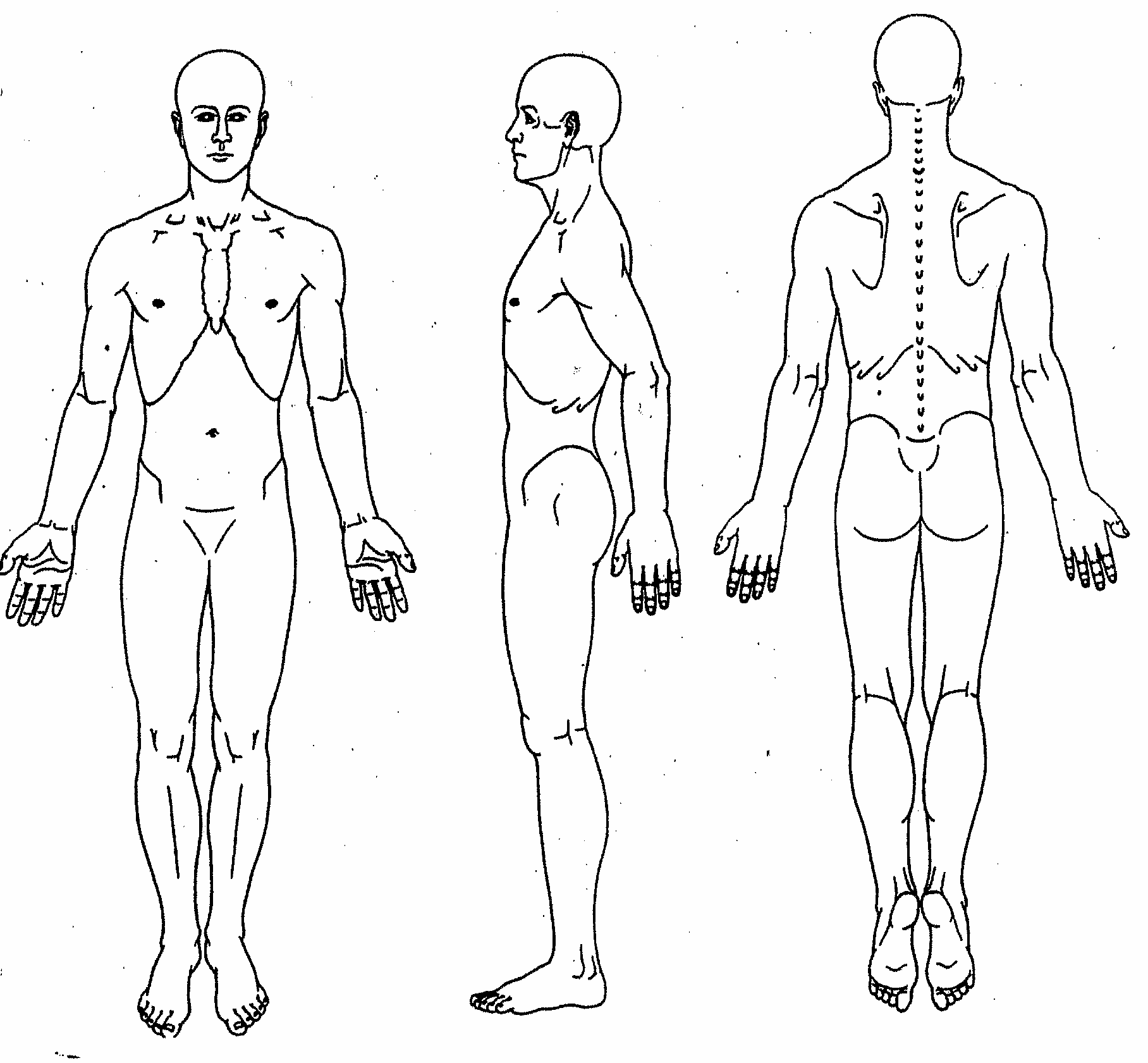 Next to each letter, please write a corresponding number (0 through 10) that conveys the intensity of your experience.   0=No pain, 10=Emergency Room pain)